Nama	: Bregi pratama Nim	: 1710301071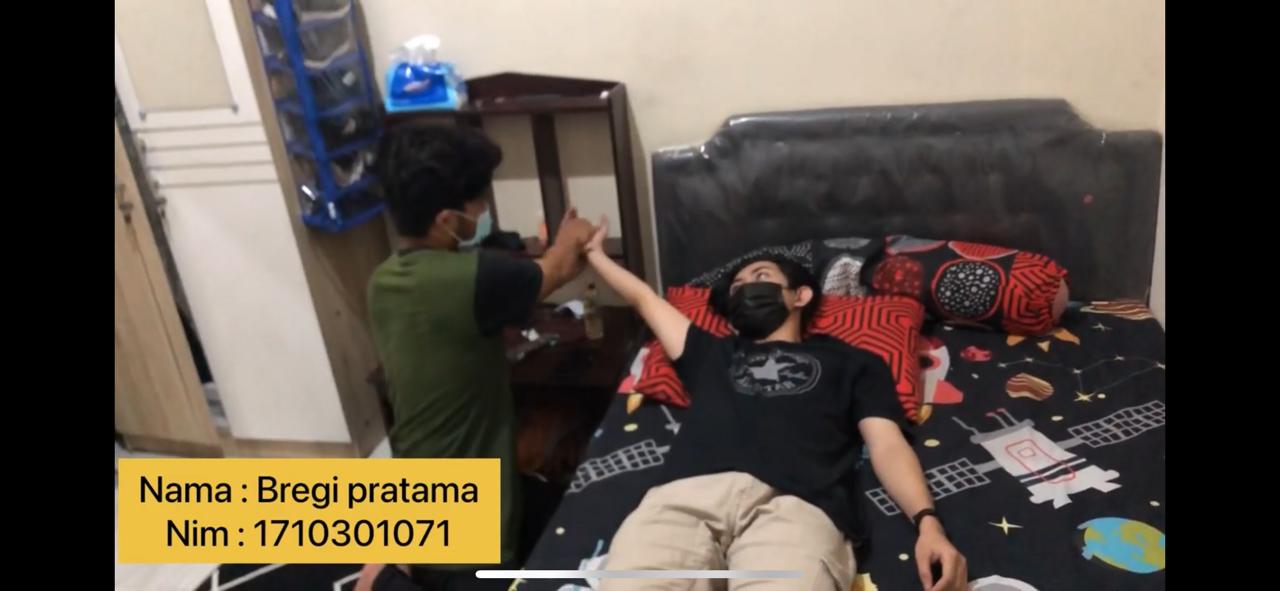 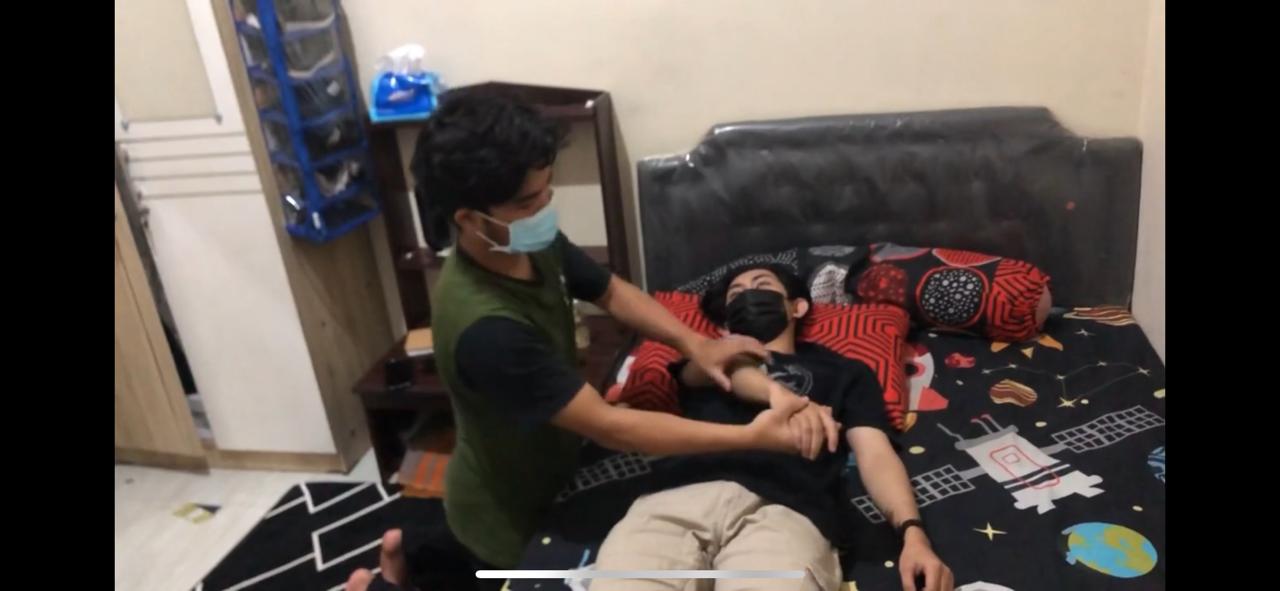 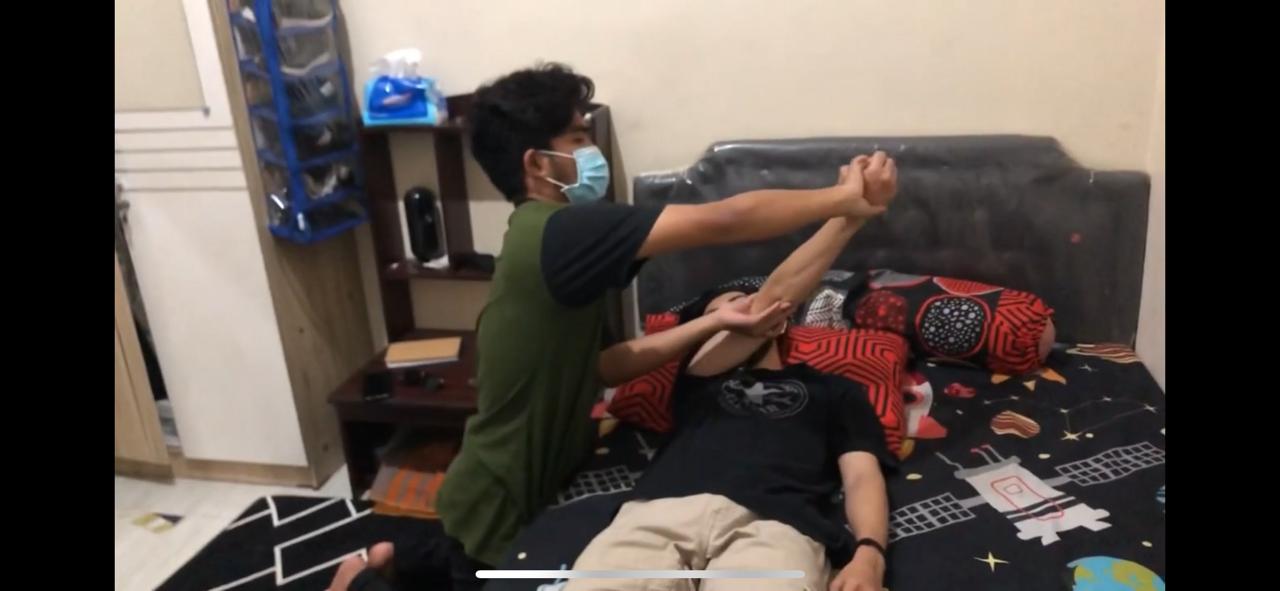 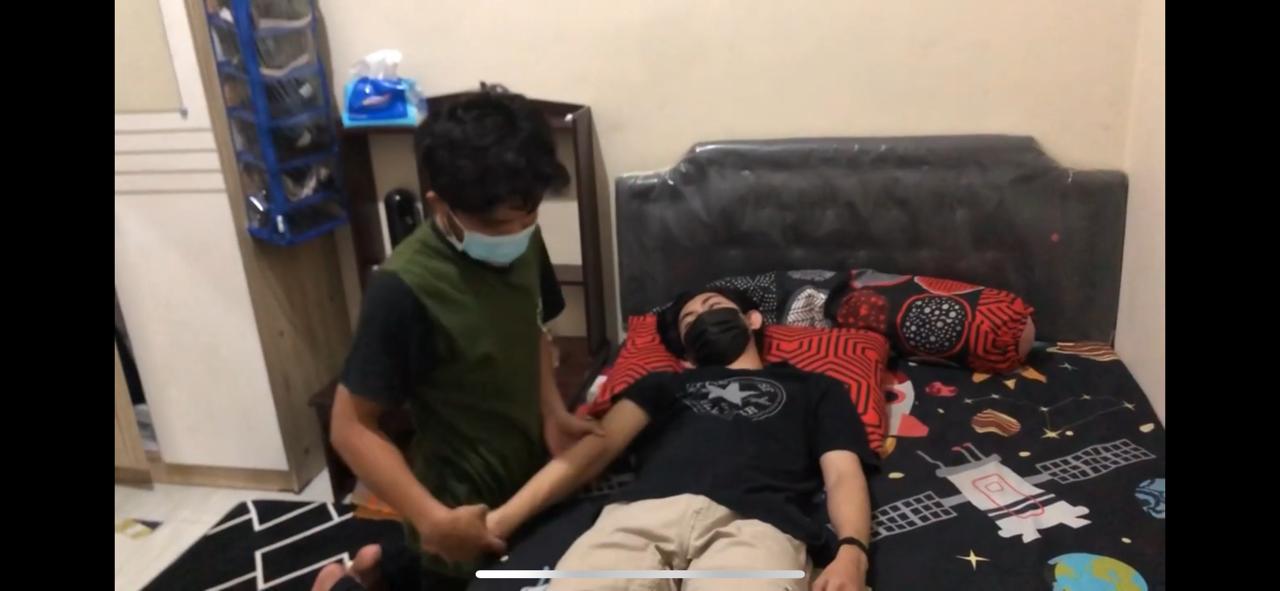 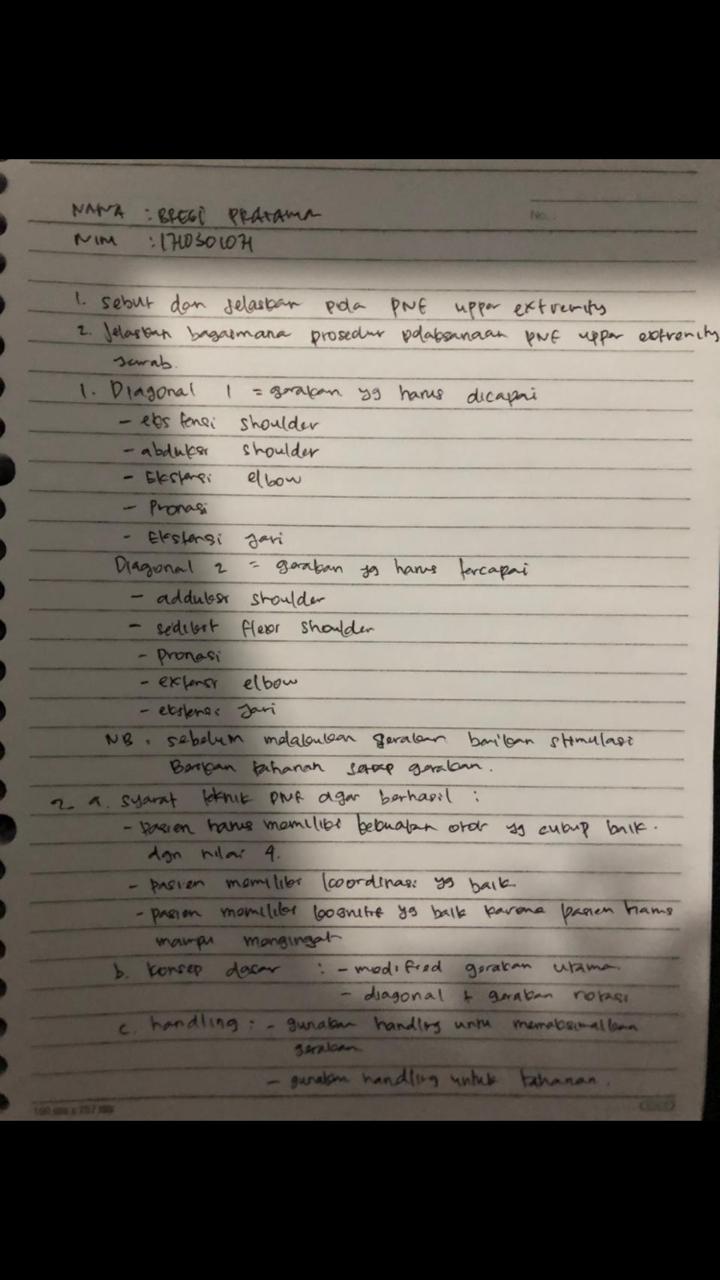 